REQUERIMENTO Nº 450/2021 Requer informações da Administração Municipal sobre fila de exames da Rede Pública de Saúde, desde 2019 até a presente data.Senhor Presidente,Senhores Vereadores, CONSIDERANDO que é de atribuição deste vereador requerer informações da Administração Municipal sobre a prestação do serviço público, para que diante dos dados obtidos, propor sugestões e buscar mecanismos que colaborem na solução de empecilhos que possam vir a impedir a melhora da qualidade de vida dos cidadãos barbarenses;
REQUEIRO que, nos termos do Art. 10, Inciso X, da Lei Orgânica do município de Santa Bárbara d’Oeste, combinado com o Art. 63, Inciso IX, do mesmo diploma legal, seja oficiado o Excelentíssimo Senhor Prefeito Municipal Rafael  Piovezan para que encaminhe a esta Casa de Leis as seguintes informações: 1º) Do início de 2019 até a presente data, qual é o número total de pacientes na fila de exames aguardando realização de colonoscopia, endoscopia e ultrassonografia na Rede Pública de Saúde do município?2º) Do início de 2019 até a presente data, qual é o número total de exames realizados de colonoscopia, endoscopia e ultrassonografia na Rede Pública de Saúde do município?3º) No período de 2019 até a presente data, foi firmado parceria pública privada ou contratos, convênios com clinicas, hospitais particulares e laboratórios para compra de exames, ora objetos desse requerimento? Qual foi o número de exames adquiridos e qual foi o custo total gasto para compra dos mesmos? 4º) Conforme resposta do item 3º, solicito detalhamento do número da compra de cada tipo de exame, seu respectivo custo unitário ao cofre público municipal e local onde fora realizado; 5º) Desse total realizado, houve custeio por parte do Governo do Estado? Caso positivo, detalhar a quantidade da compra de cada tipo de exame, seu respectivo custo unitário ao erário estadual e local onde fora realizado;Plenário “Dr. Tancredo Neves”, em 19 de maio de 2021._____________________________________JESUSValdenor de Jesus Gonçalves Fonseca-Vereador-Santa Bárbara d’Oeste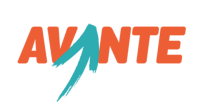 